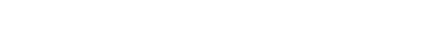 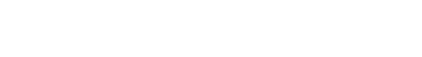 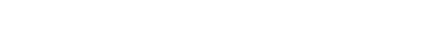 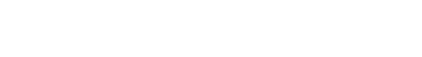 Social Work Officer    Application form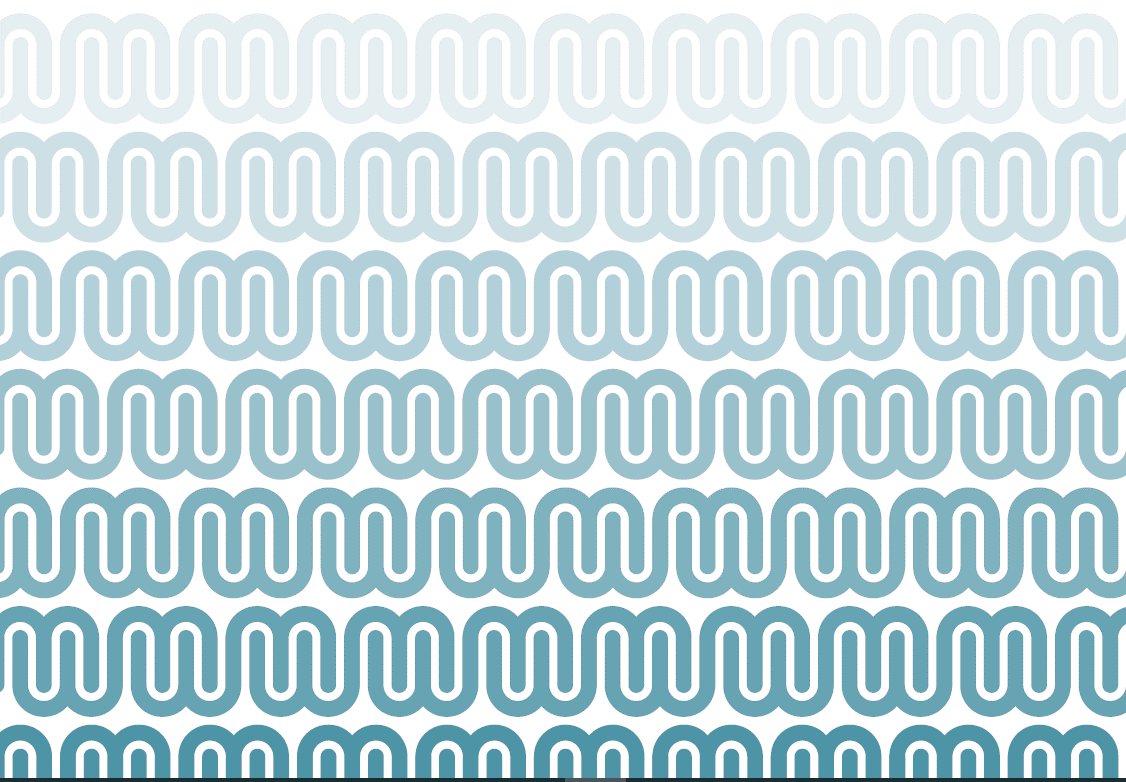 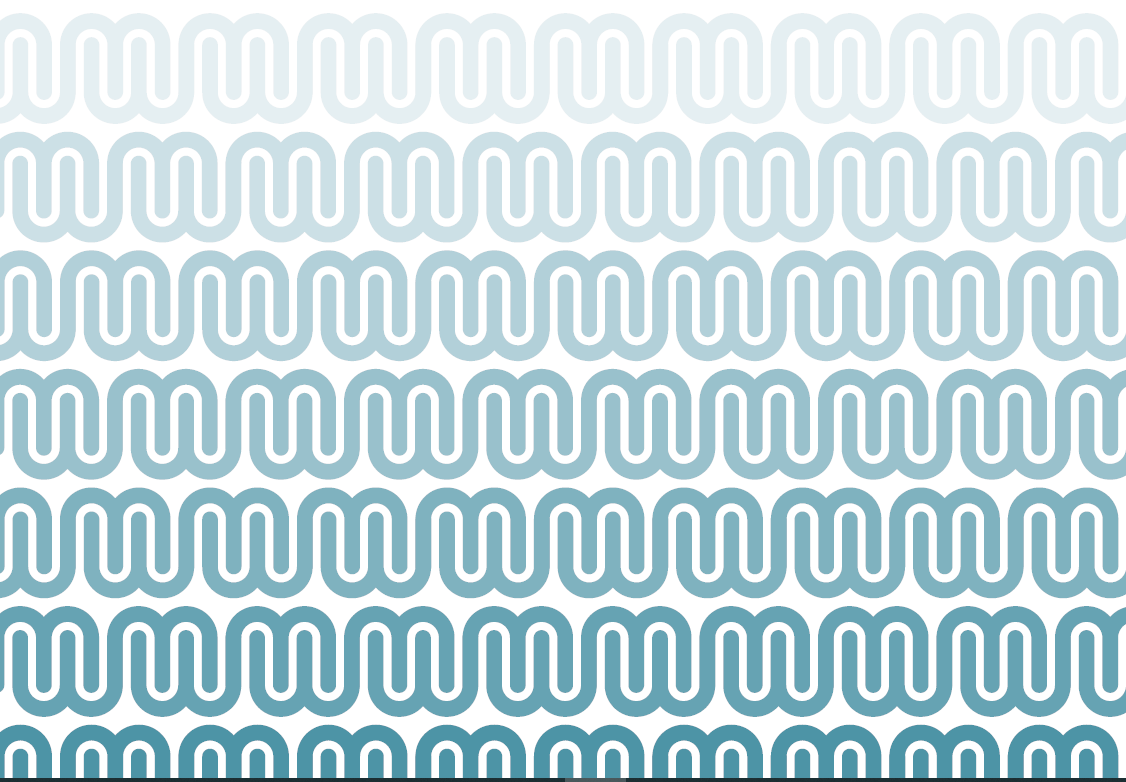 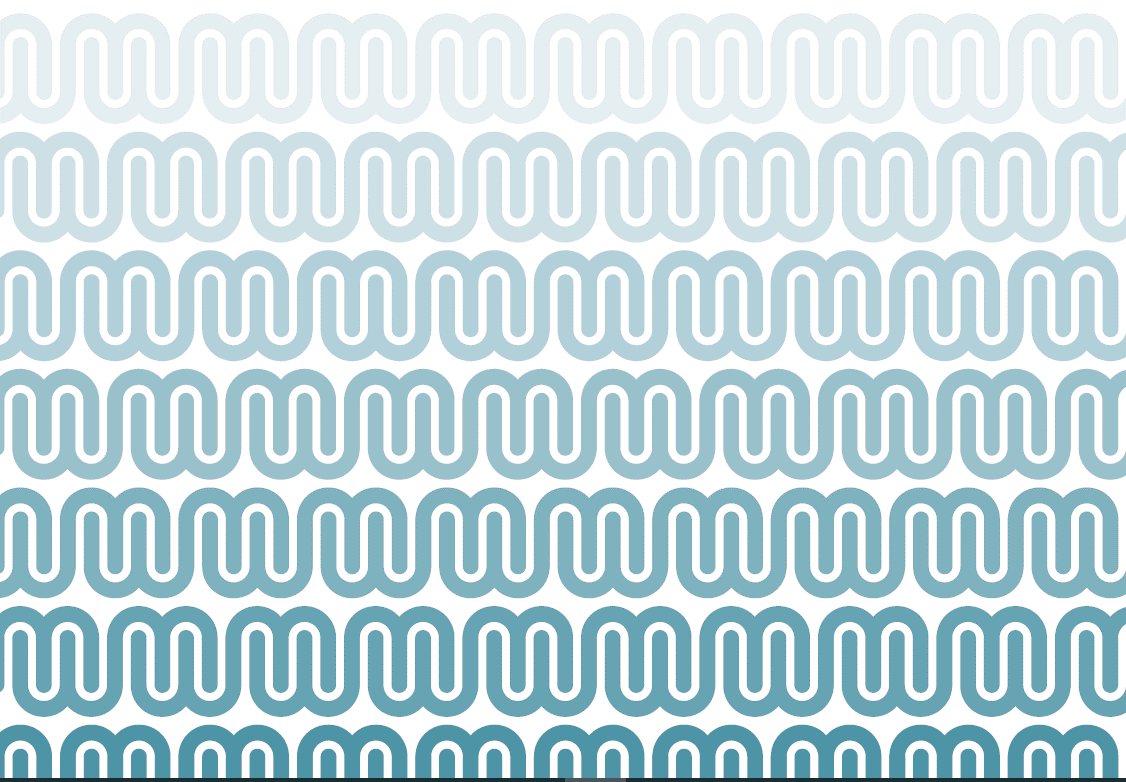 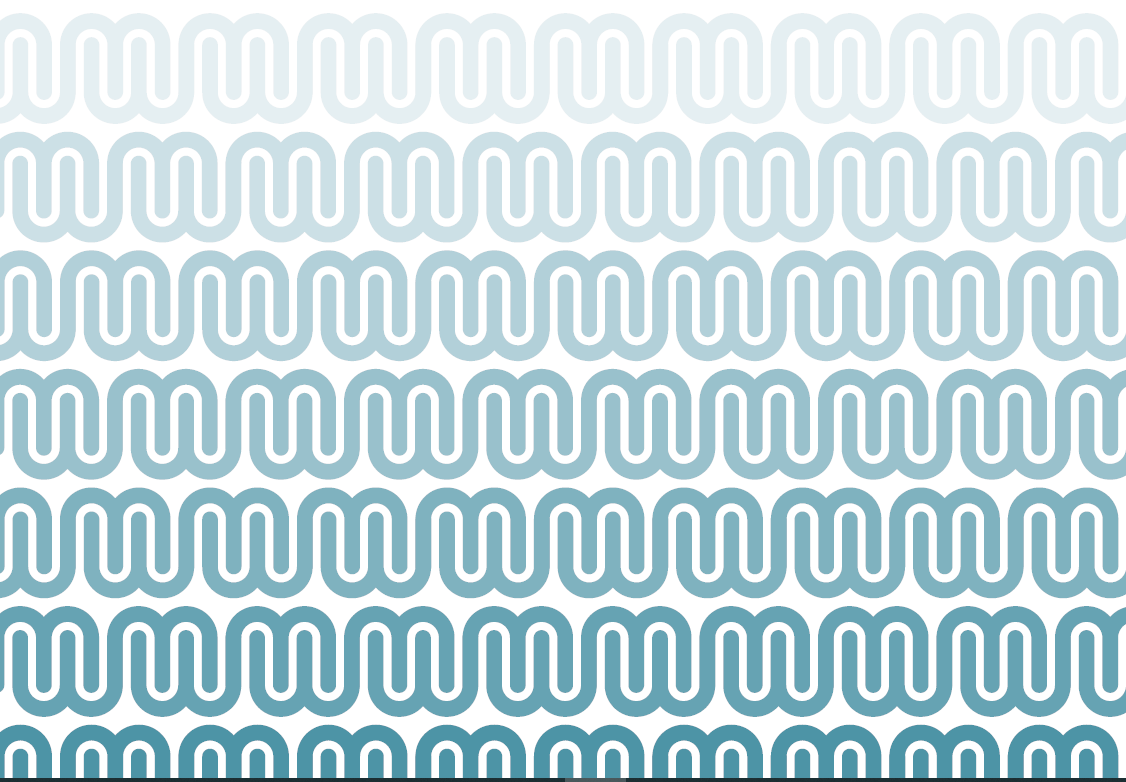 Candidate Number 		Application for Employment – Social Work OfficerPlease complete in black Please mark your name on any supplementary sheets.Personal DetailsIf you are related to, or have a business relationship with, a Board Member or an employee of the Commission, you are required to advise us. This allows us to judge whether the Board Member or employee needs to take any steps to ensure non-involvement in the recruitment process. The provision of this information will not affect your application.Board Member/Employee (delete as appropriate)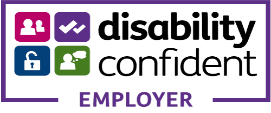 ReferencesReferences will only be taken up for the successful candidate and consent will be sought before approaching referees.One referee should be your current employer.Referee 1 - current or most recent employerReferee - 2References will be taken up only for the successful candidate and consent will be sought before approaching referees.One referee should be your current line manager with current employer, and we are requesting two employment referees in this section. Additional references will be required in certain situations. A guidance note is available from HR.Employment RecordPresent or most recent employment, voluntary work, or work experiencePrevious employment, voluntary work, or work experiencePlease complete in date order, most recent first.Further Education and QualificationsVocational/Professional Courses and Relevant TrainingPlease give details of any vocational/professional courses and/or training you have undertaken which you consider to be relevant to this application, whether or not it led to a qualification.Information on Core SkillsThere are a number of core skills required to undertake this role.  The following section of the application form is designed to give you an opportunity to outline how your skills and work experience fit the specification for the role. The answers you give in this section will be used by the selection panel to determine whether you should be shortlisted for interview.  Therefore, please consider your responses carefully and give specific examples where requested.  Additional InformationPlease give as much detail about your disability as you wish and feel able to share with us.EmploymentData Protection StatementWhere did you see the advert for this role? NHS Website 	MWC Website     S1 Jobs    Goodmoves Website Other  Please state here: …………………………………………………………….DeclarationThe Mental Welfare Commission normally keeps completed application forms for 12 months.Please tick this box if you want the Mental Welfare Commission to keep your application form. Please return your completed application form marked Private and Confidential to:Human Resources by email to mwc.recruitment@nhs.scotPlease insert the title of the job you are applying for: Social Work OfficerEqual Opportunities Monitoring Form – CONFIDENTIALThe Mental Welfare Commission for Scotland aims to provide equal opportunities and fair treatment for all staff.  We have an Equal Opportunities Policy and collect monitoring information to help us understand who we are reaching and to better serve all communities.  In order to monitor the effectiveness of this policy all applicants MUST complete this form.  This information is used for monitoring purposes only – it is anonymous and will not be stored with any other identifying information about you.  It will not be seen by those responsible for making selection decisions.  All details are held in accordance with Data Protection legislation.Please complete all sections of the questionnaire by placing a tick in the box or by providing information where appropriate. If you would like the form in an alternative format or require help to complete it, please contact the HR Department at the Commission on 0131 313 8772 or email mwc.recruitment@nhs.scot                 Section 1                  What is your sex, as recorded at birth?	  What best describes your gender?       Trans Status:                  Do you consider yourself to be Trans or have a Tran’s history? 	       Section 2 – Age	     Section 3 – Sexual Orientation	     Which of the following options best describes how you think of yourself?Section 4 DisabilityThe Equality Act 2010 defines a disabled person as a person with a disability. A person has a disability for the purposes of the Act if he or she has a physical or mental impairment and the impairment has a substantial and long-term adverse effect on his or her ability to carry out normal day-to-day activities. A long-term effect of impairment is one which has lasted at least 12 months or where the total period for which it lasts, from the time of the first onset, is likely to be at least 12 months.  The Act states that a person who has cancer, HIV infection or multiple sclerosis (MS) is a disabled person. This means that the person is protected by the Act effectively from the point of diagnosis.Do you consider yourself to have a disability according to the above definition?	         Section 5 – Nationality 	         How would you describe your national identity?	          Section 6 – Ethnic Origin	          Please choose one option that best describes your ethnic group or background.	         Section 7 – Religion or Belief	         What is your religion or belief?	         Section 8 – Internal / External Applicants 	         Are you currently employed by the Mental Welfare Commission for Scotland?S		    Section 9 – Where did you see this vacancy.MWC Website □             S1 Jobs □           Goodmoves website □      MyJobScotland □Other Please state here……………Please securely email this form marked Private & Confidential to:mwc.recruitment@nhs.scotAlternatively, you can post your application form and equality monitoring form to the HR Department. Please mark as Private and Confidential.HR Department, Mental Welfare Commission, Thistle House, 91 Haymarket Terrace, Edinburgh,EH12 5HEInitials: Last Name: Address:  Address:  Telephone Numbers (please indicate which one you would prefer us to contact you on)Home:  Work:  Mobile:  Telephone Numbers (please indicate which one you would prefer us to contact you on)Home:  Work:  Mobile:  Email Address: Email Address: Name: Relationship: Name: Organisation: Position: Time Known: Email Address: Contact Tel no: Address:Address:Name:  Organisation: Position: Time Known: Email Address: Contact Tel no: Address:Address:Post Title: Post Title: Post Title: Post Title: Name of Employer: Name of Employer: Name of Employer: Name of Employer: Dates Employed:Dates Employed:Salary on Leaving:Notice Required:FromToSalary on Leaving:Notice Required:Employers Address:Employers Address:Employers Address:Employers Address:Reason for leaving/wishing to leave:Reason for leaving/wishing to leave:Reason for leaving/wishing to leave:Reason for leaving/wishing to leave:Please outline the main duties of the role:Please outline the main duties of the role:Please outline the main duties of the role:Please outline the main duties of the role:Please outline your responsibilities and main achievements in this role:Please outline your responsibilities and main achievements in this role:Please outline your responsibilities and main achievements in this role:Please outline your responsibilities and main achievements in this role:Post Title: Post Title: Post Title: Post Title: Name and Address of Employer:Name and Address of Employer:Name and Address of Employer:Name and Address of Employer:Dates Employed:Dates Employed:FromToPlease outline the main duties of the role:Please outline the main duties of the role:Please outline the main duties of the role:Please outline the main duties of the role:Post Title:Post Title:Post Title:Post Title:Name and Address of Employer:Name and Address of Employer:Name and Address of Employer:Name and Address of Employer:Dates Employed:Dates Employed:FromToPlease outline the main duties of the role:Please outline the main duties of the role:Please outline the main duties of the role:Please outline the main duties of the role:Post Title: Post Title: Post Title: Post Title: Name and Address of Employer:Name and Address of Employer:Name and Address of Employer:Name and Address of Employer:Dates Employed:Dates Employed:FromToPlease outline the main duties of the role:Please outline the main duties of the role:Please outline the main duties of the role:Please outline the main duties of the role:Course Title(s)Qualification or ResultCourse Title(s)Qualification or ResultExperience Please outline how your skills and experience relate to the role at the Commission. (Word limit – 500 words) Influencing and Challenging Please give a specific example of a situation where you have had to challenge others, outline how you approached this, what skills you used to influence and what was the outcome. (Word limit – 500 words)Continuing Professional DevelopmentPlease Tell us about your recent CPD and, in particular, how this will contribute to the work of the Commission. (Word limit – 250 words)Working AutonomouslyPlease give an example of working autonomously in a recent project and outline how you balanced competing priorities and ensured deadlines were met. (Word limit – 250 words)Report WritingPlease expand on your experience in relation to report writing and outline what skills and knowledge you have in this area. (Word limit – 250 words)Do you consider yourself to be a person with a disability? Yes   NoIf you have answered yes and you have demonstrated on the application form that you meet the minimum skills, experience, and other attributes for the post, then you will be guaranteed an interview for the role. Are there any restrictions to your residence in the UK which might affect your right to take up employment in the UK?   Yes   NoIf Yes, please provide details:The information provided by you on this form and any supplementary forms will be used to assist with the process of recruiting in accordance with the Mental Welfare Commission for Scotland Recruitment & Selection Policy. 
If you are successful in your application, the information will be used for HR records and payroll purposes. By signing the declaration below, it is understood that you consent to the use of your personal information for the above purposes.I confirm that the information given on this application form and on any additional sheets submitted is, to the best of my knowledge, correct.Do you agree to the statement above?                 Yes             NoSignature:                Date: All employment is subject to the receipt of satisfactory references and relevant pre-employment checks. Male1Female 2Prefer not to say3Man1Woman2Non-binary3Prefer to say in another way – please describe4Prefer not to say5No1Yes2Prefer not to say316-24 years145-54 years4Prefer not to say725-34 years255-64 years535-44 years365+6Heterosexual/Straight1Gay or Lesbian 2Bisexual3Other4Prefer not to say5Yes1No2Prefer not to say3Scottish1English2Welsh3Northern Irish4British5Other6Prefer not to say7White - Scottish1White - Other British2White - Irish 3White - Gypsy Traveller4White - Polish5White - Roma6White - Showman/Show woman 7Other White Ethnic Group8African, African Scottish or African British9Asian - Pakistani, Pakistani Scottish or Pakistani British10Asian - Indian, Indian Scottish or Indian British11Asian - Bangladeshi, Bangladeshi Scottish or Bangladeshi British12Asian - Chinese, Chinese Scottish or Chinese British13Any Other Asian14Caribbean or Black, Caribbean or Black Scottish, Caribbean or Black British15Any Mixed or Multiple Ethnic Groups 16Arab, Arab Scottish or Arab British17Any Other Ethnic Group18Prefer not to say19No Religion or Belief1Church of Scotland 2Roman Catholic3Other Christian4Muslim5Hindu 6Buddhist7Sikh 8Jewish9Pagan10Any other religion 11Prefer not to say12Yes1No2Prefer not to say3